О внесении изменений в план деятельности Енисейского управления Федеральной службы по надзору в сфере связи, информационных технологий и массовых коммуникаций на 2022 годНа основании письма Роскомнадзора от 24.02.2022 № 04-10687 «О внесении изменений в План деятельности Управления», а также в связи с прекращением действия лицензии серии ТВ № 23517 от 08.05.2013 лицензиата-вещателя ООО «Ново ТВ-7» приказываю:1. Внести изменения в раздел 2.2 Плана деятельности Енисейского управления Федеральной службы по надзору в сфере связи, информационных технологий и массовых коммуникаций на 2022 год, утвержденного приказом руководителя Енисейского управления Федеральной службы по надзору в сфере связи, информационных технологий и массовых коммуникаций от 26.11.2021 № 371, плановое мероприятие систематического наблюдения в отношении ООО «Ново ТВ-7» (лицензия № 23517), запланированное в период с 14.03.2022 по 01.04.2022 заменить на мероприятие систематического наблюдения в отношении ООО «Форест-Медиа» (лицензия серии РВ № 26860 от 02.07.2015) со сроком проведения в период с 14.03.2022 по 01.04.2022.2. Исключить п. 8 из приложения к Заданию о проведении плановых мероприятий по контролю (надзору) за соблюдением законодательства Российской Федерации о защите детей от информации, причиняющей вред их здоровью и (или) развитию в отношении вещателей на 2022 год № 162-нд от 28.12.2021 систематического наблюдения в отношении ООО «Ново ТВ-7» (лицензия № 23517) со сроком проведения в период с 14.03.2022 по 01.04.2022.3. Включить в п. 8 приложения к Заданию о проведении плановых мероприятий по контролю (надзору) за соблюдением законодательства Российской Федерации о защите детей от информации, причиняющей вред их здоровью и (или) развитию в отношении вещателей на 2022 год № 162-нд от 28.12.2021 мероприятие систематического наблюдения в отношении ООО «Форест-Медиа» (лицензия № 26860) со сроком проведения в период с 14.03.2022 по 01.04.2022.4. Отделу организационной, правовой работы и кадров в течение 3-х дней внести необходимые изменения в соответствующие разделы Плана деятельности Енисейского управления Федеральной службы по надзору в сфере связи, информационных технологий и массовых коммуникаций на 2022 год, размещенного на Интернет странице Управления официального сайта Роскомнадзора в сети Интернет: 24.rkn.gov.ru.5. Контроль за исполнением настоящего приказа оставляю за собой.Проект приказа подготовлен:Специалист-эксперт ОКНСМК	              А.Н. Янина	            28.02.2022СОГЛАСОВАНО:Начальник ОКНСМК	       Г.С. Вергейчик	            28.02.2022Начальник ООПРиК 	        Е.Г. Сафьянова	                                                                                                                   28.02.2022Заместитель руководителя 	           А.А. Сватусь	                                                                                                                   28.02.2022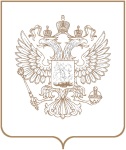 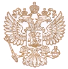 РОСКОМНАДЗОРЕНИСЕЙСКОЕ УПРАВЛЕНИЕ ФЕДЕРАЛЬНОЙ СЛУЖБЫ ПО НАДЗОРУ В СФЕРЕ СВЯЗИ, ИНФОРМАЦИОННЫХ ТЕХНОЛОГИЙ И МАССОВЫХ КОММУНИКАЦИЙПРИКАЗРОСКОМНАДЗОРЕНИСЕЙСКОЕ УПРАВЛЕНИЕ ФЕДЕРАЛЬНОЙ СЛУЖБЫ ПО НАДЗОРУ В СФЕРЕ СВЯЗИ, ИНФОРМАЦИОННЫХ ТЕХНОЛОГИЙ И МАССОВЫХ КОММУНИКАЦИЙПРИКАЗРОСКОМНАДЗОРЕНИСЕЙСКОЕ УПРАВЛЕНИЕ ФЕДЕРАЛЬНОЙ СЛУЖБЫ ПО НАДЗОРУ В СФЕРЕ СВЯЗИ, ИНФОРМАЦИОННЫХ ТЕХНОЛОГИЙ И МАССОВЫХ КОММУНИКАЦИЙПРИКАЗ№ КрасноярскРуководитель УправленияН.А. Бурдюкова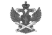 Документ подписан электронной подписью в системе электронного документооборота РоскомнадзораСВЕДЕНИЯ О СЕРТИФИКАТЕ ЭПСВЕДЕНИЯ О СЕРТИФИКАТЕ ЭПСертификатВладелецДействителен